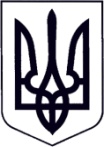 У К Р А Ї Н АЗАКАРПАТСЬКА ОБЛАСТЬМУКАЧІВСЬКА МІСЬКА РАДАВИКОНАВЧИЙ КОМІТЕТР І Ш Е Н Н Я21.01.2020	                                         Мукачево                                                   № 16Про затвердження складу конкурсного комітету з обрання перевізників для забезпечення перевезення пасажирів на автобусних маршрутах загального користування в межах Мукачівської міської об’єднаної територіальної громади	З метою організації проведення конкурсів з обрання перевізників які будуть надавати послуги з перевезення пасажирів на автобусних маршрутах загального користування, забезпечення розвитку конкуренції, обмеження монополізму на ринку пасажирських транспортних послуг та належного забезпечення мешканців Мукачівської міської об’єднаної територіальної громади в транспортних послугах, відповідно до вимог ст.ст. 44-46 Закону України «Про автомобільний транспорт», постанов Кабінету Міністрів України від 03.12.2008 р. №1081 «Про затвердження Порядку проведення конкурсу з перевезення пасажирів на автобусному маршруті загального користування», від 18.02.1998р. №176 «Про затвердження Правил надання послуг пасажирського автомобільного транспорту», керуючись пп. 10, пп. 12 п «а» ч.1 ст. 30, ст.52, ч.6 ст. 59 Закону України «Про місцеве самоврядування в Україні» виконавчий комітет Мукачівської міської ради вирішив:1. Затвердити склад конкурсного комітету з обрання перевізників для забезпечення перевезення пасажирів на автобусних маршрутах загального користування в межах Мукачівської міської об’єднаної територіальної громади згідно Додатку.2. Вважати такими, що втратили чинність рішення виконавчого комітету Мукачівської міської ради від 22.05.2018р. №148 «Про затвердження складу міського комітету з проведення конкурсу на перевезення пасажирів на автобусних маршрутах загального користування в м. Мукачево (нова редакція)».3. Контроль за виконанням даного рішення покласти на начальника Управління міського господарства Мукачівської міської ради В. Гасинця.Міський голова									        А. БалогаДодаток до рішення виконавчого комітетуМукачівської міської ради21.01.2020 № 16Склад конкурсного комітету з обрання перевізників для забезпечення перевезення пасажирів на автобусних маршрутах загального користування в межах Мукачівської міської об’єднаної територіальної громадиГолова конкурсного комітету:Гасинець Вячеслав Омелянович	 – 	начальник Управління міського        	господарства Мукачівської міської  радиЗаступник голови конкурсного комітету:Тишков Станіслав Сергійович	–	головний спеціаліст, юридичного     		відділу виконавчого комітету 		Мукачівської міської ради.Секретар конкурсного комітету:Запотічний Ігор Дмитрович	–	контролер пасажирських перевезень ММКП «Ремонтно-будівельне управління».Члени конкурсного комітету:Віллашек Віоріка Адальбертівна     –	голова правління громадської організації «Злагода» (за згодою);Гулан Тетяна Миколаївна		–	головний спеціаліст відділу 				інфраструктури та благоустрою міста, 			Упраління міського господарстваЗотова Наталія Василівна		–	начальник управління праці та 						  	соціального захисту населення 						          Мукачівської міської ради (за згодою);Ілов Василь Адамович			–	голова Мукачівської міської 							дитячої громадської організації							«Всеукраїнський Рух 							Школа безпеки» (за згодою);Кейс Сергій Гейзович                       –	заступник начальника управління - начальник відділу державного контролю та нагляду за безпекою на транспорті 	Управління Укртрансбезпеки у Закарпатській області (за згодою);Марценишин Юрій Ігорович            –	начальник Управління патрульної поліції у Закарпатській області (за згодою);Морека Микола Миколайович         –	заступник голови постійної депутатської комісії з питань житлово-комунального господарства, будівництва, архітектури та 						  	транспорту (за згодою);Ревуцька Ольга Карлівна		–	голова Мукачівського міського 							об’єднання громадян  «Центр активної 							реабілітації  «Фенікс»» (за згодою);Товчко Олексій Павлович		–	голова міської організації «Союз     							Чорнобиль України» (за згодою);Федів Євген Теодорович                   – 	голова Мукачівської міської громадської організації «Рада почесних громадян міста Мукачево» (за згодою);Фейцарук Ярослав Степанович	– 	віце-президент спілки ветеранів 			автомобільного транспорту			Закарпатської області (за згодою).Керуючий справами  виконавчого комітету							                О. Лендєл